Year 4MondayTuesdayWednesdayThursdayFridayScienceDrawing and labelling an electric circuitWhat are circuit diagrams? (thenational.academy)Draw your own Electric circuit, including 2 batteries, one light bulb and a switch.MathsRecall known facts-complete tasks on the linkRecalling multiplication and division facts (thenational.academy)MathsKnow that multiplication and division are inverse operationsUnderstanding that multiplication and division are inverse operations (thenational.academy)MathsDivide 3 digit numbers by 1 digit using the pictoral method shown below (taken from the school’s calculation policy for Year 4)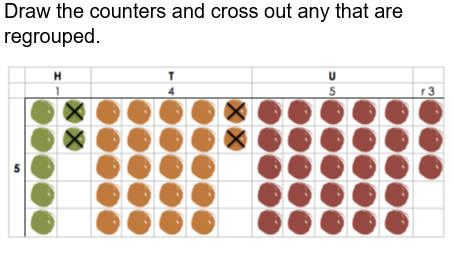 MathsDivide 3 digit numbers by 1 digit using the expanded short method shown below (taken from the school’s calculation policy for Year 4)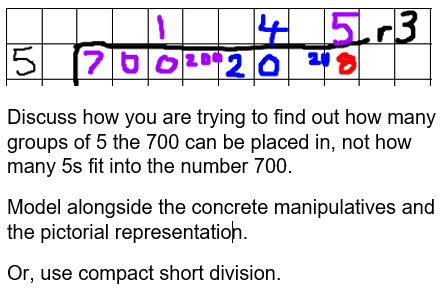 PEHealth and Fitness- To understand why their body temperature changes during exercise.TASKChildren to create a poster, explaining why their body changes temperature during exercise. Can children discuss and compare the differences of how they feel during and after different types of exercise? EnglishCan we use prefixes to change meaning- ‘il’, ‘im’, and ‘in’?TASKChildren to create a list of words using the different prefixes (im, in, il). Can they define each word and use it in a sentence? Can they discuss how using the specific prefix, changes the meaning of the word? For example, ‘legalillegal’ EnglishUsing brackets, dashes or commas to indicate parenthesis.TASKChildren to explore when to use brackets, dashes and commas. They are to then explore the three activities, showing when to indicate parenthesis.ParenthesisEnglish Research- Explanation TextsTASKUse the internet to research areas of discussion for their explanation text. Children are to focus on the topic of natural disasters and aim to answer the question ‘How do things happen?’ For example, ‘how do earthquakes happen? How is igneous rock formed?’English Research- Explanation Texts (continuation)TASKUse the internet to research areas of discussion for their explanation text. Children are to focus on the topic of natural disasters and aim to answer the question ‘How do things happen?’ For example, ‘how do earthquakes happen? How is igneous rock formed?’DTFrom the design you have made for your Volcano, consider what materials you might use to make your model waterproof.  Why would you use these materials?RETASKChildren to plan a collective worship. They will need to include the following:We gather- a song, a prayer etcWe listen- a Bible readingWe respond- prayer, reflection, singing etc. Going forth- Prayer, big question, song etc.GeographyTo know the effects of a volcanic eruption on the environment.To know the effects on people from a volcanic eruption.TASKChildren to think about the positives and negatives to living besides a volcano.Children to decide whether they would take the risk of living near. Why/ Why not?Explore the site of Montserrat (before and after the eruption). Children to draw similarities and fiferences between the two and then write a short description describing the site after the eruption.)ComputingIdentify and note items around your house that can record sound and note items that can play back sound.  Sort these into items that can record sound eg a microphone, items that playback recordings eg speakers with a usb port and items that do both eg laptops.  Now using a recording device at home (with permission from adults) record a 2 minute recording of yourself talking about your interests.  Play this back, noting what make a good recording and how yours might be improved.HistoryHow did the Roman’s Change Britain?How did the Romans change Britain? (thenational.academy)